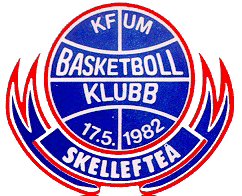   Avgift för skolbasket  säsongen 2015-2016För att delta i föreningens träningar och matcher ska man vara medlem.   Medlemsavgift 100 kr/familj          Deltagaravgift 400 kr
                BG 996-7423            KFUM Skellefteå Basket076-057 57 17                     kfumskellefteabasket@gmail.comBG: 996-7423Vid betalning via Internet ange skola, barnets för- och efternamn samt personnummer 10 siffror (ÅÅMMDD-XXXX)Maila familjemedlemmarnas namn och personnummer till:                     kfumskellefteabasket@gmail.com               Vad ingår?T-shirt, träning/match och försäkring via KFUM Basket